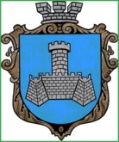 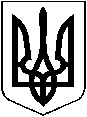 УКРАЇНАХМІЛЬНИЦЬКА МІСЬКА РАДАВІННИЦЬКОЇ ОБЛАСТІВИКОНАВЧИЙ КОМІТЕТРІШЕННЯ“ ___  “  __________   2023 р.	                м. Хмільник                                                  №                                                           Про звільнення гр. Ф.А.В.від оплати за харчування дитини у Великомитницькому  ЗДО            Розглянувши клопотання начальника Управління освіти, молоді та спорту Хмільницької міської ради Віталія ОЛІХА від 07.03.2023 року № 01-15/223 про звільнення гр. Ф. А. В., місце проживання: с. Філіопіль Хмільницького району, вулиця …..  від оплати за харчування у Великомитницькому закладі дошкільної освіти Хмільницької міської ради її сина Ф. І. І.,  20_   р.н., батько якого загинув в зоні бойових дій, відповідно до комплексної Програми підтримки учасників Антитерористичної операції, операції об’єднаних сил, осіб, які беруть (брали) участь у здійсненні заходів із забезпечення національної безпеки і оборони, відсічі і стримування збройної агресії Російської Федерації на території України та членів їхніх сімей – мешканців населених пунктів, що входять до складу Хмільницької міської територіальної громади, на  2022- 2023рр., затвердженої рішенням виконавчого комітету Хмільницької міської ради від 07 квітня 2022 року № 141 (зі змінами), п.4.1 Порядку використання коштів місцевого бюджету, передбачених на фінансування заходів комплексної Програми підтримки учасників Антитерористичної операції, операції об’єднаних сил, осіб, які беруть (брали) участь у здійсненні заходів із забезпечення національної безпеки і оборони, відсічі і стримування збройної агресії Російської Федерації на території України та членів їхніх сімей – мешканців населених пунктів, що входять до складу Хмільницької міської територіальної громади, на 2022-2023 рр., затвердженого рішенням виконавчого комітету Хмільницької міської ради від 07 квітня 2022 року № 142 та п.7 Додатка до рішення 59 сесії міської ради 7 скликання від 14 січня 2019 року №1885 «Про затвердження Порядку організації харчування в закладах освіти Хмільницької міської територіальної громади у новій редакції» (зі змінами), керуючись ст.5 Закону України «Про охорону дитинства», ст. 32, 34, 59 Закону України «Про місцеве самоврядування в Україні», виконком Хмільницької міської ради                                                    В И Р І Ш И В :1. Звільнити  гр. Ф. А. В.  від оплати за харчування її сина Ф. І. І.,  20____ р.н., у Великомитницькому закладі дошкільної освіти Хмільницької міської ради на 100 відсотків від встановленої батьківської плати з  _____  березня 2023 року  по  31 грудня  2023 року.2. Контроль за виконанням цього рішення покласти на заступника міського голови з питань діяльності виконавчих органів міської ради відповідно до розподілу обов’язків (СТАШКО АНДРІЙ), супровід виконання доручити Управлінню освіти, молоді та спорту Хмільницької міської ради (ОЛІХ Віталій).    Міський голова                                                          Микола ЮРЧИШИН